Issues in Canadian Geography - Grade 9, Academic 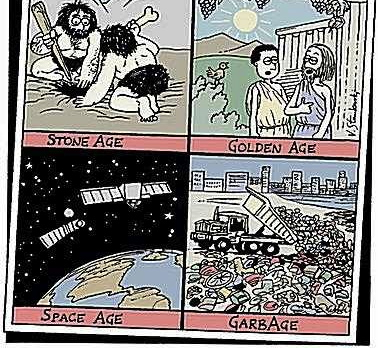 Environmental Justice: Talking Trash Cartoon AssignmentDue Date: _______________________________Steps – check off when complete:Review the “What a Waste” fact sheetChoose 1 to 2 facts that shock/concern youCreate a funny cartoon that illustrates the fact(s) you choose.Evaluate your cartoon using the criteria belowRules – your cartoon must:show your fact(s) using pictures & imagesappeal to students at LPCIInclude one caption or speech bubble in your cartoon to help communicate your main messageEvaluationThinking		Communication    	       ThinkingCommunication/10/15Cartoon shows planning and critical thinking by including appropriate symbols/characters to represent message0    1    1.5    2    2.5    3    3.5    4     4.5      5    Message and artwork appeals to students at LPCI0    1    1.5    2    2.5    3    3.5    4     4.5      5  Main message reflects fact and is clear and easy to interpret0    1    1.5    2    2.5    3    3.5    4     4.5      5    Includes at least one caption/speech bubble that helps to illustrate main message0    1    1.5    2    2.5    3    3.5    4     4.5      5    Uses colour and/or shading to effectively communicate the message of the cartoon.0    1    1.5    2    2.5    3    3.5    4     4.5      5    